Clerk – Fairgrounds – Part Time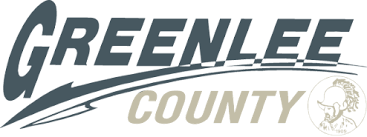 Classified						LEVEL: JOB SUMMARYPerforms complex clerical and office work.  Performs other related duties as required under the Fair Manager. ESSENTIAL JOB FUNCTIONSWork independentlyAnswering telephones, taking messagesPerform Word and Data processingCompile data, Data EntryFile; Digital filing, as well as paperOrganize files, logs, schedules, etc.Familiar with social media Creative marketing skillsGreet customersPrepare for meetingsRecord keeping, accountingCommunicate and act in a professional manner with the public, co-workers, and work contacts.Maintain confidentiality of work-related issues, customer records and restricted County information.MINIMUM QUALIFICATIONSAny combination of education, experience and training that would provide the required knowledge and abilities to perform the responsibilities of this position.  High school diploma or equivalent, and one-year general clerical experience.KNOWLEDGE, SKILLS AND ABILITIESKnowledge of standard office practices and procedures.Accurate English grammar and spellingExcellent computer Skills including strong knowledge of Windows based applications; Word, Excel, Publisher and PowerPoint. Skill in establishing and maintaining effective working relationships with employees, other agencies, and the public.Ability to perform duties independently that are appropriate and consistent with the level of the position.Ability to communicate clearly and concisely complex issues with staff both verbally and in writing.PHYSICAL REQUIREMENTSSufficient manual dexterity, with or without reasonable accommodation, which permits the employee to write reports and operate standard office equipment and a personal computer.Sufficient clarity of speech and other communication capabilities with or without reasonable accommodation, which permits the employee to discern verbal instructions and communicate effectively on a telephone, in normal range of conversation or in a group.Sufficient persona mobility, flexibility, and physical reflexes, with or without reasonable accommodation, which permits the employee to bend or stoop repeatedly, sit or stand for long periods of time, lift at least 50 pounds and work in an office and or outdoor environment.